Dear ColleagueOur mutual patient is receiving care from your for They await a follow up appointment and / or treatment, but report the following changes in their condition since your last contact with them:We request that you take the following action:Review the patient’s hospital notes alongside this letter to determine whether their care might be expeditedContact the patient directly to inform them of the outcome of that decision, and their likely wait for an appointmentFile this letter, and document your decision, in the patient’s hospital medical record.Yours faithfullyEleanor Cross Healthcare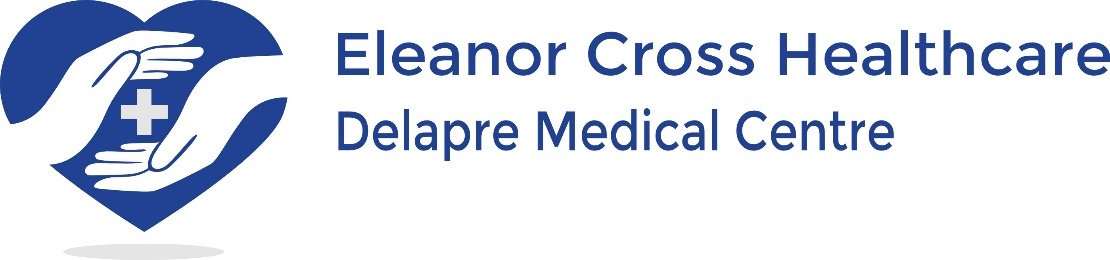 GLOUCESTER AVENUENORTHAMPTON NN4 8QFTel: 01604 708481 www.eleanorcrosshealthcare.co.uknorthantsicb.administration.k83010@nhs.netDr Carolyn J PerryerMr Mark K J LeonardDr Marina Alexander-SefreDr Anitha ChadalavadaDr Jamie L GreenDr Oluwatoyosi E O AdenijiDr Carolyn J PerryerMr Mark K J LeonardDr Marina Alexander-SefreDr Anitha ChadalavadaDr Jamie L GreenDr Oluwatoyosi E O AdenijiAlso at:WHITEFIELDS SURGERYHUNSBURY HILL ROADCAMPHILLNORTHAMPTON NN4 9UWTel:01604 760171 Date:  Date:  